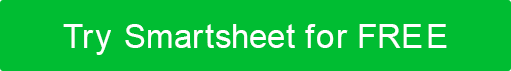 FORMULAIRE DE DEMANDE D'HEURES SUPPLÉMENTAIRES À L'UNIVERSITÉ VOTRE LOGOVOTRE LOGOVOTRE LOGOVOTRE LOGOFORMULAIRE DE DEMANDE D'AUTORISATION D'HEURES SUPPLÉMENTAIRESFORMULAIRE DE DEMANDE D'AUTORISATION D'HEURES SUPPLÉMENTAIRESFORMULAIRE DE DEMANDE D'AUTORISATION D'HEURES SUPPLÉMENTAIRESFORMULAIRE DE DEMANDE D'AUTORISATION D'HEURES SUPPLÉMENTAIRESINFOS SUR LE DÉPARTEMENTINFOS SUR LE DÉPARTEMENTCHEF DE DÉPARTEMENTCHEF DE DÉPARTEMENTDÉPARTEMENTDÉPARTEMENTDÉPARTEMENTDÉPARTEMENTNUMÉRO DE CONTACTNUMÉRO DE CONTACTINFORMATIONS SUR LES DEMANDES D'HEURES SUPPLÉMENTAIRESINFORMATIONS SUR LES DEMANDES D'HEURES SUPPLÉMENTAIRESINFORMATIONS SUR LES DEMANDES D'HEURES SUPPLÉMENTAIRESINFORMATIONS SUR LES DEMANDES D'HEURES SUPPLÉMENTAIRESINFORMATIONS SUR LES DEMANDES D'HEURES SUPPLÉMENTAIRESINFORMATIONS SUR LES DEMANDES D'HEURES SUPPLÉMENTAIRESINFORMATIONS SUR LES DEMANDES D'HEURES SUPPLÉMENTAIRESINFORMATIONS SUR LES DEMANDES D'HEURES SUPPLÉMENTAIRESDATE DE DÉBUT DES HEURES SUPPLÉMENTAIRESDATE DE DÉBUT DES HEURES SUPPLÉMENTAIRESDATE DE FIN DES HEURES SUPPLÉMENTAIRESDATE DE FIN DES HEURES SUPPLÉMENTAIRESHEURES SUPPLÉMENTAIRESHEURES SUPPLÉMENTAIRESESTIMATION DE LA RÉMUNÉRATION DES HEURES SUPPLÉMENTAIRESESTIMATION DE LA RÉMUNÉRATION DES HEURES SUPPLÉMENTAIRES00/00/0000/00/0000/00/0000/00/000.000.000,00 $US0,00 $USBUT / RAISON DES HEURES SUPPLÉMENTAIRES:  Veuillez fournir une explication détaillée.BUT / RAISON DES HEURES SUPPLÉMENTAIRES:  Veuillez fournir une explication détaillée.BUT / RAISON DES HEURES SUPPLÉMENTAIRES:  Veuillez fournir une explication détaillée.BUT / RAISON DES HEURES SUPPLÉMENTAIRES:  Veuillez fournir une explication détaillée.BUT / RAISON DES HEURES SUPPLÉMENTAIRES:  Veuillez fournir une explication détaillée.BUT / RAISON DES HEURES SUPPLÉMENTAIRES:  Veuillez fournir une explication détaillée.BUT / RAISON DES HEURES SUPPLÉMENTAIRES:  Veuillez fournir une explication détaillée.BUT / RAISON DES HEURES SUPPLÉMENTAIRES:  Veuillez fournir une explication détaillée.Remplissez la section SPÉCIFIQUE À L'EMPLOYÉ ou À UN SERVICE par demande de formulaire.Remplissez la section SPÉCIFIQUE À L'EMPLOYÉ ou À UN SERVICE par demande de formulaire.Remplissez la section SPÉCIFIQUE À L'EMPLOYÉ ou À UN SERVICE par demande de formulaire.Remplissez la section SPÉCIFIQUE À L'EMPLOYÉ ou À UN SERVICE par demande de formulaire.Remplissez la section SPÉCIFIQUE À L'EMPLOYÉ ou À UN SERVICE par demande de formulaire.Remplissez la section SPÉCIFIQUE À L'EMPLOYÉ ou À UN SERVICE par demande de formulaire.Remplissez la section SPÉCIFIQUE À L'EMPLOYÉ ou À UN SERVICE par demande de formulaire.Remplissez la section SPÉCIFIQUE À L'EMPLOYÉ ou À UN SERVICE par demande de formulaire.INFORMATIONS SUR LES EMPLOYÉSINFORMATIONS SUR LES EMPLOYÉSNOM DE L'EMPLOYÉNOM DE L'EMPLOYÉID DE L'EMPLOYÉID DE L'EMPLOYÉCODE D'EMPLOICODE D'EMPLOINUMÉRO DE CONTACTNUMÉRO DE CONTACTDEMANDE MINISTÉRIELLEDEMANDE MINISTÉRIELLEDEMANDE MINISTÉRIELLEDEMANDE MINISTÉRIELLEDEMANDE MINISTÉRIELLEDEMANDE MINISTÉRIELLEDEMANDE MINISTÉRIELLEDEMANDE MINISTÉRIELLEDEMANDES D'HEURES SUPPLÉMENTAIRES MINISTÉRIELLES (multi-employés) CODES D'EMPLOI   Énumérez tous les codes d'emploi de ministère pour les heures supplémentaires demandées.DEMANDES D'HEURES SUPPLÉMENTAIRES MINISTÉRIELLES (multi-employés) CODES D'EMPLOI   Énumérez tous les codes d'emploi de ministère pour les heures supplémentaires demandées.DEMANDES D'HEURES SUPPLÉMENTAIRES MINISTÉRIELLES (multi-employés) CODES D'EMPLOI   Énumérez tous les codes d'emploi de ministère pour les heures supplémentaires demandées.DEMANDES D'HEURES SUPPLÉMENTAIRES MINISTÉRIELLES (multi-employés) CODES D'EMPLOI   Énumérez tous les codes d'emploi de ministère pour les heures supplémentaires demandées.DEMANDES D'HEURES SUPPLÉMENTAIRES MINISTÉRIELLES (multi-employés) CODES D'EMPLOI   Énumérez tous les codes d'emploi de ministère pour les heures supplémentaires demandées.DEMANDES D'HEURES SUPPLÉMENTAIRES MINISTÉRIELLES (multi-employés) CODES D'EMPLOI   Énumérez tous les codes d'emploi de ministère pour les heures supplémentaires demandées.DEMANDES D'HEURES SUPPLÉMENTAIRES MINISTÉRIELLES (multi-employés) CODES D'EMPLOI   Énumérez tous les codes d'emploi de ministère pour les heures supplémentaires demandées.DEMANDES D'HEURES SUPPLÉMENTAIRES MINISTÉRIELLES (multi-employés) CODES D'EMPLOI   Énumérez tous les codes d'emploi de ministère pour les heures supplémentaires demandées.INFORMATIONS SUR LE COMPTEINFORMATIONS SUR LE COMPTENUMÉRO D'UNITÉNUMÉRO D'UNITÉNOM DU COMPTENOM DU COMPTENOM DU COMPTENOM DU COMPTENUMÉRO DE COMPTENUMÉRO DE COMPTEEnvoyez le formulaire de demande dûment rempli à l'adresse suivante :NOMNOMTITRETITRETITRETITREDATE DE SOUMISSIONFORMULAIRE REMPLI PAR00/00/00APPROBATIONAPPROBATIONTITRETITRENOMNOMNOMSIGNATURESIGNATUREDATESuperviseur / Enquêteur principalSuperviseur / Enquêteur principal00/00/00Directeur / PrésidentDirecteur / Président00/00/00Assoc VP / DoyenAssoc VP / Doyen00/00/00APPROBATION FINALE: Vice-président ou dess. Auth.APPROBATION FINALE: Vice-président ou dess. Auth.00/00/00COMMENTAIRES / INSTRUCTIONS SUPPLÉMENTAIRESCOMMENTAIRES / INSTRUCTIONS SUPPLÉMENTAIRESDÉMENTITous les articles, modèles ou informations fournis par Smartsheet sur le site Web sont fournis à titre de référence uniquement. Bien que nous nous efforcions de maintenir les informations à jour et correctes, nous ne faisons aucune déclaration ou garantie d'aucune sorte, expresse ou implicite, quant à l'exhaustivité, l'exactitude, la fiabilité, la pertinence ou la disponibilité en ce qui concerne le site Web ou les informations, articles, modèles ou graphiques connexes contenus sur le site Web. Toute confiance que vous accordez à ces informations est donc strictement à vos propres risques.